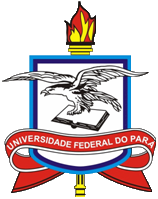 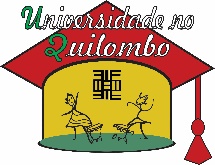 UNIVERSIDADE FEDERAL DO PARÁCAMPUS UNIVERSITÁRIO DE CASTANHALGRUPO DE ESTUDOS SOCIEDADE CULTURA E EDUCAÇÃO – GESCEDPROGRAMA UNIVERSIDADE NO QUILOMBO (NEAB)PROJETO PEDAGOGIA NO QUILOMBOSELEÇÃO DE MONITORES/AS. EDITAL Nº 01/2022         -   FICHA DE INSC. N_________NOME:  ______________________________________________________________________________ Matrícula___________________Semestre_____ Curso_____________________Turno ______________ENDEREÇO: ________________________________________________________________________________________________________________________________________________________________FONE: (__) ______________-____________                                       Zap: (__) ___________-____________ EMAIL: _______________________________________________RG:_____________________________CPF: _____._____._____-____      C.C_______________Agência______________ Banco______________Documentos: Comprovante de matrícula (ou declaração) e histórico escolar ( ); RG e CPF ( ); Currículo ( ); Comprovante de renda ( ); Três últimos comprovantes de energias ( ); Ficha de inscrição preenchida c/ Conta Bancária) ( ); Cópia do questionário socioeconômico e cultural (  ); Conta bancária (  ). OBS:universidadenoquilombo@gmail.com / facebook.com/universidadenoquilomboLocal: Núcleo de Estudos Afro-brasileiro - Prédio de Acesso a Informação – UFPA-Castanhal.Assunção AmaralCoord. do GESCED/Programa Universidade no Quilombo (NEAB)